Personality (Thursday 26th March)Reading Zodiac profilesSpeaking: What sign are you? When were you born? Do you agree with your zodiac profile?Do the vocabulary activities on personailty Looks (Friday 27h March)Review the vocabulary activities on personalityDo the activities on physical descriptions Describe yourself and tell who you look like in your family (décris-toi et dis à qui tu ressembles dans ta famille: example: I am tall and thin. I have dark long hair and green eyes.  I look like my sister)Oral session (Thursday 2nd April)Remember the presentation you made a few weeks ago. Say it again and add some information about your personality and your physical description and who you look like. Rappelle-toi la présentation orale que tu as faite en classe il y a quelques temps. Répète-là et ajoute des informations concernant ta personnalité, ta description physique et dis à qui tu ressemblesWriting session (Friday 27th March)Write a letter to a correspondent (tell about you, your age, date of birth, where you live, who you live with, your sisters and brothers, the activities you like, your personality and your physical description, who you look like in your family)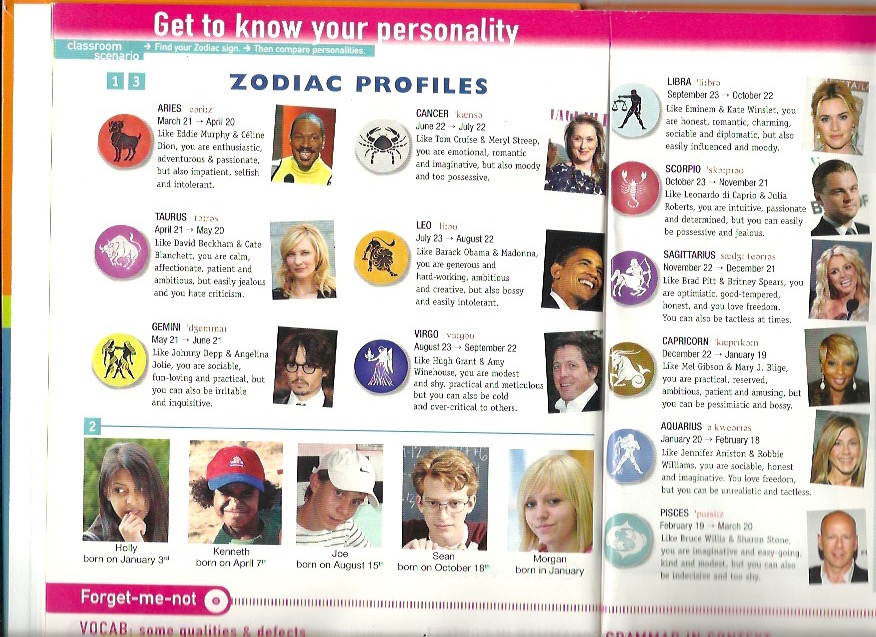 